平成２６年	６月１３日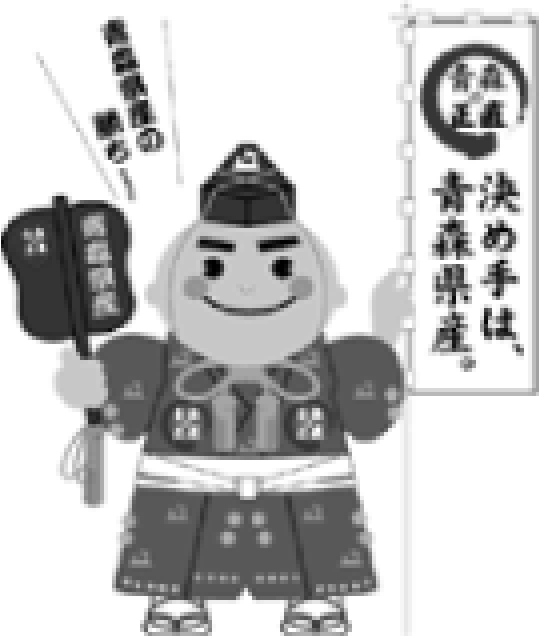 り	ん	ご	果	樹	課２５年産りんごの販売価格（２６年５月）について消費地市場価格５月の消費地市場価格は、１kg 当たり３５６円で、前年に比べると１２９％、前３か年平均との対比で１１２％、前５か年中庸３か年平均との対比では１２４％となった。入荷量が依然として少なかったことに加え、無袋ふじから切り替った有袋ふじの品質が良かったことなどから、引き続き高値となった。累計では、１kg 当たり２９９円で、前年対比１１８％、前３か年平均対比１０５％、前５か年中庸３か年平均対比１２０％となった。(注)価格は主要５市場（東京、大阪、名古屋、福岡、札幌）の加重平均(注)前５か年中庸３か年平均は、同月の過去5か年の中庸3か年平均値であり、過去5か年継続して数値のあるものについて算出している。〈参考〉産地価格25 年産の産地価格調査は、4 月をもって終了している。(注)価格は産地5市場及び県りんご商協連 入の主要組合員の加重平均(注)前５か年中庸３か年平均は、同月の過去5か年の中庸3か年平均値であり、過去5か年継続して数値のあるものについて算出している。平成25年産りんご品種別平均価格〈参考〉【産地価格】    4月をもって調査終了しました。	（単位：円／kg、％）※産地5市場及び県りんご商協連加入の主要組合員の平均価格（加重平均）である。※前5か年中庸3か年平均は、同月の過去5か年の中庸3か年平均値であり、過去5か年継続して数値のあるものについて算出している（以下の表について同じ）。※価格は消費税を含む（以下の表について同じ）。※その他は早生ふじを含む数値である（以下の表について同じ）。【消費地市場価格】	（単位：円／kg、％）※県外消費地市場（東京、大阪、名古屋、福岡、札幌の5市場）での県産りんごの平均価格（加重平均）である。平成25年産りんご県外出荷実績（単位：トン、％）※出荷実績は、生食用として県外に出荷されたものである。平成25年産りんご県外市場販売金額（単位：トン、円／kg、百万円ン、％円）※県外市場及び輸出の合計（小口他、加工は含まない）である。平成25年産りんご加工実績（単位：トン、％）平成25年産国産りんご輸出量及び金額（単位：トン、千円、％）［財務省：貿易統計］区分９月１０月１１１２月１月２月３月４月５月累２５年産247249331305295295317356299２４年産299246280258246237239277254対	比83101118118120124133129118前３か年平均277282307288278280286318286対	比8988108106106105111112105前５か年中庸３か年平均244254268249238236246288250対	比10198124122124125129124120区分９月１０月１２月１月２月３月４月累 計２５年産138175209185196194200246191２４年産171162179144140134127155164対	比81108117128140145157159116前３か年平均162191187167167171175203182対	比8592112111117113114121105前５か年中庸３か年平均146171164136136129132168159対	比95102127136144150152146120区分区分つがる紅玉陸奥ジョナ王林ふじその他(早生ふじ)合計4月25年産2042372091892551692464月24年産1091991338316377(21)1554月対比1871191572281562191594月前3か年平均182230175140211129(7)2034月対比1121031191351211311214月中庸3か年平均14021215311517587(0)1684月対比1461121371641461941464月累計25年産141162247187142218148(157)1914月累計24年産183153189166108178137(146)1644月累計対比77106131113131122108(108)1164月累計前3か年平均163175222179144194172(192)1824月累計対比87931111049911286(82)1054月累計中庸3か年平均141148192160130168151(171)1594月累計対比10010912911710913098(92)120区分区分つがる紅玉陸奥ジョナ王林ふじその他(早生ふじ)合計5月25年産3996053503483593233565月24年産2615902992192852462775月対比1531031171591261321295月前3か年平均3284913272723262863185月対比1221231071281101131125月中庸3か年平均2994252952562952462885月対比1331421191361221311245月累計25年産240318439327277315274(274)2995月累計24年産272265379274209257246(259)2545月累計対比88120116119132123111(106)1185月累計前3か年平均266310393304254292289(307)2865月累計対比9010311210810910895(89)1055月累計中庸3か年平均233259368271228250266(285)2505月累計対比103123119121121126103(96)120区分区分つがる紅玉陸奥ジョナ王林ふじその他(早生ふじ)合計5月25年産23623,7382,17814,79768421,4825月24年産23653,2173,10416,47863623,5235月対比100951167090108915月前3か年平均151072,9672,71815,43249921,7385月対比153581268096137995月中庸3か年平均231423,4283,15416,29637423,5645月対比100441096991183915月累計25年産21,0171,7491,15417,63922,680132,86233,035(15,299)230,1365月累計24年産20,6131,9871,41718,59122,704143,84631,885(14,889)241,0435月累計対比10288819510092104(103)955月累計前3か年平均21,0921,9451,64119,28122,823136,37228,050(12,374)231,2055月累計対比1009070919997118(124)1005月累計中庸3か年平均22,9642,1432,00821,33724,595152,51925,317(10,976)253,0555月累計対比928257839287130(139)91区分区分数量単価金額5月25年産21,3213567,5915月24年産23,3492776,4695月対比911291175月前3か年平均21,5603186,6095月対比991121155月中庸3か年平均23,3762886,7825月対比911241125月累計25年産219,63230065,9935月累計24年産230,22925859,3305月累計対比951161115月累計前3か年平均221,18328862,6025月累計対比991041055月累計中庸3か年平均242,47125361,3435月累計対比91119108区分区分原料集荷量原料処理量翌月繰越量5月25年産1,7001,6658305月24年産3,1994,5711,2315月対比5336675月前3か年平均2,2563,1149275月対比7553905月中庸3か年平均2,7033,5329815月対比6347855月累計25年産49,05848,2285月累計24年産78,05476,8245月累計対比63635月累計前3か年平均60,79359,8675月累計対比81815月累計中庸3か年平均61,58160,6005月累計対比8080区分区分数量左のうち台湾向け金額左のうち台湾向け4月25年産408195152,67970,9814月24年産27516599,20557,8464月対比1481181541234月前3か年平均18713573,33551,1564月対比2181442081394月中庸3か年平均408309142,322104,2934月対比10063107684月累計25年産19,33616,5107,386,6406,171,9794月累計24年産14,46113,1374,882,0024,317,1994月累計対比1341261511434月累計前3か年平均13,95212,4764,912,5244,201,3054月累計対比1391321501474月累計中庸3か年平均17,92116,3565,418,5434,720,8914月累計対比108101136131